Kooperative LernmethodenKooperatives Lernen stellt Eigenaktivität und Kooperation von Schülerinnen und Schülern als wichtige Elemente des Unterrichts in den Mittelpunkt.Kooperative Lernprozesse sind dadurch gekennzeichnet, dass eine Gruppe von Lernern (in der Regel 3-6 Personen) in unmittelbarer Abhängigkeit voneinander an einer gemeinsamen Aufgabe arbeitet.Gruppenarbeiten  arbeitet wirklich jeder mit? Präsentationen vor der Klasse  Austausch  Meinungen / Feedback Murmelphase Mindmap gestaltenkleines Merkheft  jeder Schüler individuell gestalten  wichtige Infos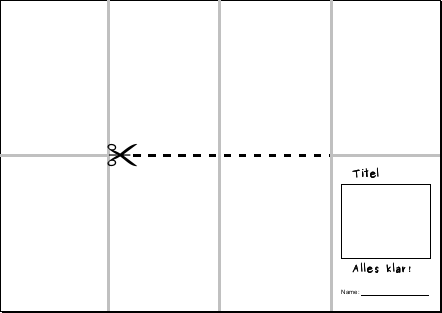 Placement  Papier mit 4 Kästchen drehen (in der Mitte befindet sich ein Feld)dünne Mappe zu einem Thema erstellen  mit den wichtigsten Infos